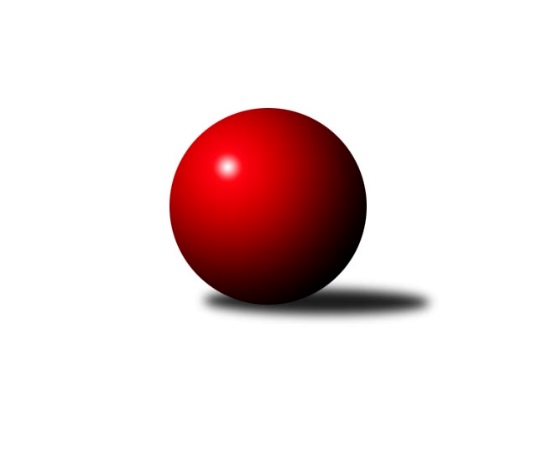 Č.17Ročník 2022/2023	11.3.2023Nejlepšího výkonu v tomto kole: 2437 dosáhlo družstvo:  Díly BPřebor Domažlicka 2022/2023Výsledky 17. kolaSouhrnný přehled výsledků:Zahořany B	- Kdyně C	5:3	2366:2361	7.0:5.0	10.3.Újezd B	-  Díly B	2:6	2274:2437	3.0:9.0	11.3. Holýšov D	- Újezd C	7:1	2385:2072	8.0:4.0	11.3.Tabulka družstev:	1.	Díly B	16	14	0	2	101.5 : 26.5 	130.0 : 62.0 	 2446	28	2.	Zahořany B	17	13	1	3	87.0 : 49.0 	124.5 : 79.5 	 2366	27	3.	Holýšov D	17	9	1	7	73.0 : 63.0 	103.0 : 101.0 	 2305	19	4.	Kdyně C	16	7	0	9	59.5 : 68.5 	97.0 : 95.0 	 2217	14	5.	Újezd C	17	6	0	11	55.5 : 80.5 	91.0 : 113.0 	 2184	12	6.	Újezd B	17	0	0	17	23.5 : 112.5 	54.5 : 149.5 	 2131	0Podrobné výsledky kola:	 Zahořany B	2366	5:3	2361	Kdyně C	Pavlína Vlčková	 	 184 	 195 		379 	 0:2 	 443 	 	206 	 237		Jan Lommer	Libor Benzl	 	 184 	 196 		380 	 2:0 	 364 	 	171 	 193		Milan Staňkovský	Miroslav Schreiner	 	 221 	 214 		435 	 2:0 	 372 	 	196 	 176		Kristýna Krumlová	Jitka Kutilová	 	 210 	 183 		393 	 0:2 	 405 	 	211 	 194		Tereza Krumlová	Jan Mašát	 	 202 	 160 		362 	 1:1 	 373 	 	196 	 177		Jaroslava Löffelmannová	Kamil Hruška	 	 211 	 206 		417 	 2:0 	 404 	 	199 	 205		Kateřina Šebestovározhodčí: Alena JungováNejlepší výkon utkání: 443 - Jan Lommer	 Újezd B	2274	2:6	2437	 Díly B	Jaroslav Získal st.	 	 184 	 170 		354 	 0:2 	 383 	 	190 	 193		Jaromír Duda	Jana Jaklová	 	 175 	 191 		366 	 1:1 	 359 	 	191 	 168		Jaroslav Buršík	Pavel Strouhal	 	 169 	 175 		344 	 0:2 	 417 	 	207 	 210		Daniel Kočí	Václav Kuneš	 	 189 	 208 		397 	 0:2 	 430 	 	219 	 211		Dana Kapicová	Jana Dufková st.	 	 191 	 223 		414 	 2:0 	 370 	 	172 	 198		Martin Kuneš	Antonín Kühn	 	 194 	 205 		399 	 0:2 	 478 	 	219 	 259		Lukáš Pittrrozhodčí: Jana Dufková ml.Nejlepší výkon utkání: 478 - Lukáš Pittr	  Holýšov D	2385	7:1	2072	Újezd C	Radka Schuldová	 	 186 	 203 		389 	 2:0 	 321 	 	149 	 172		Božena Vondrysková	Lucie Horková	 	 158 	 171 		329 	 0:2 	 388 	 	193 	 195		Alena Konopová	Jan Štengl	 	 190 	 186 		376 	 2:0 	 345 	 	175 	 170		Miloslava Lukschová	Stanislav Šlajer	 	 188 	 234 		422 	 1:1 	 372 	 	203 	 169		Zdeňka Vondrysková	Jozef Šuráň	 	 184 	 217 		401 	 1:1 	 395 	 	168 	 227		Klára Lukschová	František Novák	 	 235 	 233 		468 	 2:0 	 251 	 	140 	 111		Jürgen Joneitisrozhodčí: Stanislav ŠlajerNejlepší výkon utkání: 468 - František NovákPořadí jednotlivců:	jméno hráče	družstvo	celkem	plné	dorážka	chyby	poměr kuž.	Maximum	1.	Michael Martínek 	 Holýšov D	446.50	303.2	143.3	3.7	4/5	(482)	2.	Lukáš Pittr 	 Díly B	441.87	298.3	143.6	5.5	5/5	(478)	3.	Iveta Kouříková 	 Díly B	423.73	291.8	131.9	4.5	5/5	(459)	4.	Jan Štengl 	 Holýšov D	421.74	290.6	131.1	5.4	5/5	(492)	5.	Jiří Havlovic 	Zahořany B	420.60	287.1	133.5	5.7	5/5	(473)	6.	František Novák 	 Holýšov D	420.21	288.2	132.0	5.8	4/5	(468)	7.	Dana Kapicová 	 Díly B	412.86	288.2	124.7	8.2	4/5	(442)	8.	Tereza Krumlová 	Kdyně C	411.71	283.0	128.7	8.7	5/5	(446)	9.	Daniel Kočí 	 Díly B	411.71	292.1	119.6	8.3	5/5	(457)	10.	Jaromír Duda 	 Díly B	406.42	297.6	108.8	10.1	4/5	(451)	11.	Libor Benzl 	Zahořany B	406.00	286.4	119.6	11.4	5/5	(436)	12.	Martin Kuneš 	 Díly B	400.13	281.8	118.3	7.9	5/5	(454)	13.	Alexander Kondrys 	Újezd C	398.81	273.0	125.8	9.7	4/5	(454)	14.	Šimon Pajdar 	Zahořany B	395.20	283.3	112.0	12.2	5/5	(421)	15.	Blanka Kondrysová 	Újezd C	394.56	276.1	118.4	10.3	5/5	(453)	16.	Jitka Hašková 	Újezd C	389.72	278.8	110.9	13.4	4/5	(420)	17.	Pavel Strouhal 	Újezd B	388.43	276.7	111.8	11.5	5/5	(436)	18.	Jáchym Pajdar 	Zahořany B	387.40	277.6	109.8	12.3	5/5	(416)	19.	Jaroslava Löffelmannová 	Kdyně C	387.08	280.0	107.1	12.6	5/5	(435)	20.	Pavlína Vlčková 	Zahořany B	386.67	273.5	113.2	10.8	4/5	(428)	21.	Jaroslav Buršík 	 Díly B	384.38	276.6	107.8	12.6	4/5	(413)	22.	Klára Lukschová 	Újezd C	383.79	272.4	111.4	11.8	4/5	(434)	23.	Kristýna Krumlová 	Kdyně C	381.16	271.6	109.6	11.4	5/5	(436)	24.	Martin Smejkal 	Kdyně C	380.70	273.1	107.6	12.4	5/5	(443)	25.	Zdeňka Vondrysková 	Újezd C	378.54	272.4	106.2	13.2	5/5	(415)	26.	Stanislav Šlajer 	 Holýšov D	376.19	268.5	107.7	13.3	4/5	(422)	27.	Slavěna Götzová 	Zahořany B	375.05	271.7	103.4	13.7	5/5	(413)	28.	Václav Kuneš 	Újezd B	374.88	272.2	102.7	12.8	5/5	(414)	29.	Božena Rojtová 	 Holýšov D	371.06	264.8	106.3	11.0	5/5	(435)	30.	Jana Dufková  st.	Újezd B	370.53	274.1	96.4	15.7	5/5	(421)	31.	Alena Jungová 	Zahořany B	369.00	262.4	106.6	13.8	4/5	(399)	32.	Alena Konopová 	Újezd C	368.50	272.5	96.0	14.1	5/5	(458)	33.	Milan Staňkovský 	Kdyně C	367.46	260.3	107.2	14.3	5/5	(420)	34.	Veronika Dohnalová 	Kdyně C	362.43	258.1	104.4	12.5	5/5	(402)	35.	Lucie Horková 	 Holýšov D	361.95	261.3	100.7	14.5	4/5	(414)	36.	Dana Tomanová 	 Díly B	357.38	263.8	93.6	15.4	4/5	(395)	37.	Jaroslav Získal  st.	Újezd B	356.29	255.7	100.6	15.7	5/5	(390)	38.	Božena Vondrysková 	Újezd C	352.44	249.6	102.9	12.8	4/5	(374)	39.	Radka Schuldová 	 Holýšov D	340.80	246.6	94.2	16.6	4/5	(400)	40.	Jana Jaklová 	Újezd B	334.01	245.7	88.3	18.0	5/5	(387)	41.	Jaroslav Získal  ml.	Újezd B	310.39	236.1	74.3	25.1	4/5	(404)	42.	Jürgen Joneitis 	Újezd C	273.19	200.3	72.9	26.2	4/5	(316)		Jan Lommer 	Kdyně C	422.75	301.7	121.1	10.3	2/5	(443)		Miroslav Schreiner 	Zahořany B	420.90	303.4	117.5	6.2	3/5	(446)		Kamil Hruška 	Zahořany B	417.00	304.0	113.0	4.0	1/5	(417)		Jozef Šuráň 	 Holýšov D	402.75	298.8	104.0	14.5	2/5	(422)		Jiří Stehlík 	 Holýšov D	396.00	292.0	104.0	12.5	1/5	(407)		Jitka Kutilová 	Zahořany B	386.33	280.3	106.0	13.9	3/5	(398)		Martin Jelínek 	 Holýšov D	385.50	289.0	96.5	11.5	2/5	(398)		Jan Mašát 	Zahořany B	385.13	283.4	101.8	17.4	2/5	(402)		Radek Schreiner 	Zahořany B	383.00	271.3	111.7	12.8	3/5	(414)		Antonín Kühn 	Újezd B	377.00	268.5	108.5	11.8	2/5	(399)		Kateřina Šebestová 	Kdyně C	375.33	262.7	112.7	11.8	3/5	(404)		Michaela Eichlerová 	Kdyně C	375.00	269.0	106.0	12.0	1/5	(375)		Marta Volfíková 	 Díly B	361.00	274.0	87.0	20.0	1/5	(361)		Josef Novák 	 Holýšov D	355.00	263.0	92.0	15.0	1/5	(355)		Jana Dufková  ml.	Újezd B	350.00	256.2	93.8	16.3	3/5	(396)		Miloslava Lukschová 	Újezd C	342.50	256.5	86.0	17.5	2/5	(345)		Pavel Mikulenka 	 Díly B	337.00	238.0	99.0	16.0	1/5	(337)		Jakub Křička 	 Holýšov D	332.00	262.0	70.0	18.0	1/5	(332)		Pavlína Berková 	Újezd B	288.00	229.0	59.0	27.0	1/5	(288)		Roman Vondryska 	Újezd C	273.00	213.5	59.5	29.0	2/5	(291)Sportovně technické informace:Starty náhradníků:registrační číslo	jméno a příjmení 	datum startu 	družstvo	číslo startu
Hráči dopsaní na soupisku:registrační číslo	jméno a příjmení 	datum startu 	družstvo	13402	Kamil Hruška	10.03.2023	Zahořany B	Program dalšího kola:18. kolo17.3.2023	pá	17:00	Újezd C - Zahořany B	17.3.2023	pá	17:00	 Díly B -  Holýšov D	18.3.2023	so	10:00	Kdyně C - Újezd B	Nejlepší šestka kola - absolutněNejlepší šestka kola - absolutněNejlepší šestka kola - absolutněNejlepší šestka kola - absolutněNejlepší šestka kola - dle průměru kuželenNejlepší šestka kola - dle průměru kuželenNejlepší šestka kola - dle průměru kuželenNejlepší šestka kola - dle průměru kuželenNejlepší šestka kola - dle průměru kuželenPočetJménoNázev týmuVýkonPočetJménoNázev týmuPrůměr (%)Výkon14xLukáš PittrDíly B47813xLukáš PittrDíly B123.814788xFrantišek NovákHolýšov D4687xFrantišek NovákHolýšov D118.364683xJan LommerKdyně C4433xJan LommerKdyně C114.154435xMiroslav SchreinerZahořany B4355xMiroslav SchreinerZahořany B112.084354xDana KapicováDíly B4305xDana KapicováDíly B111.384301xStanislav ŠlajerHolýšov D4225xDaniel KočíDíly B108.01417